KIRAN BADSHAHDPT 2 SMESTER29 June 2020Sociology paper Submit to : sir shehzad Id#16483What is the role of “SOCIAL DETERMINANTS OF HEALTH” in current condition of Covid-19? Explain with examples. (15 marks)Answer: 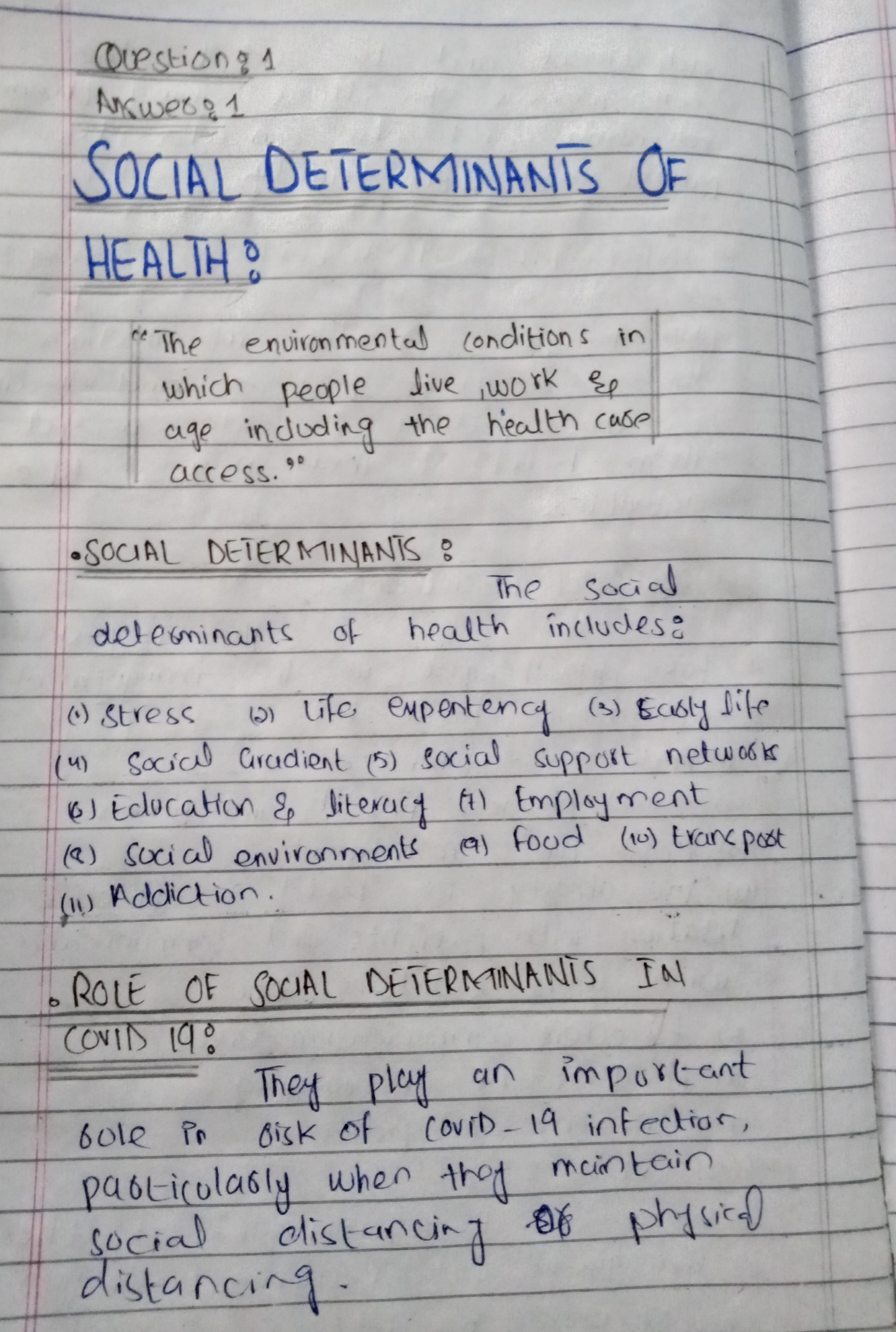 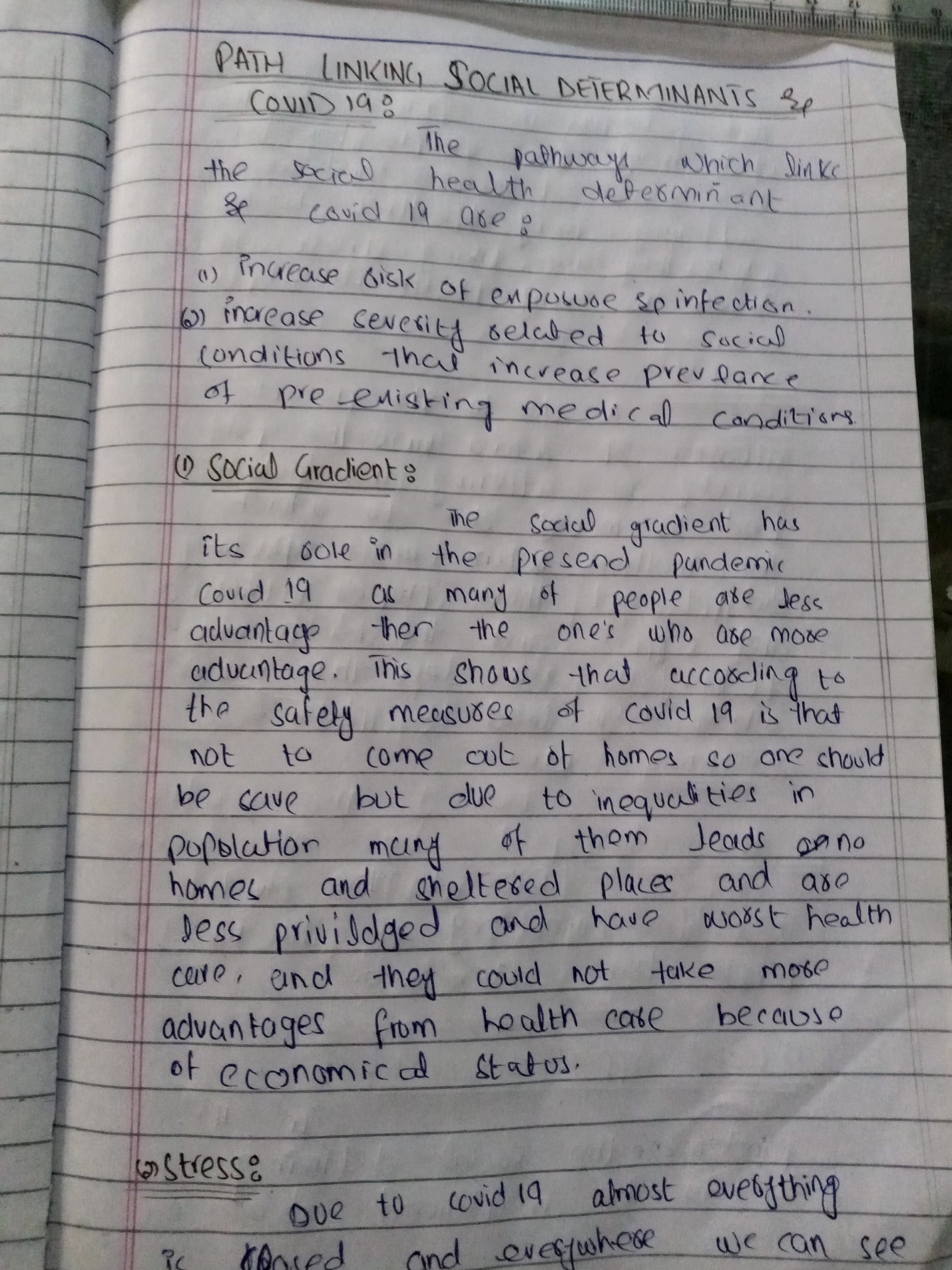 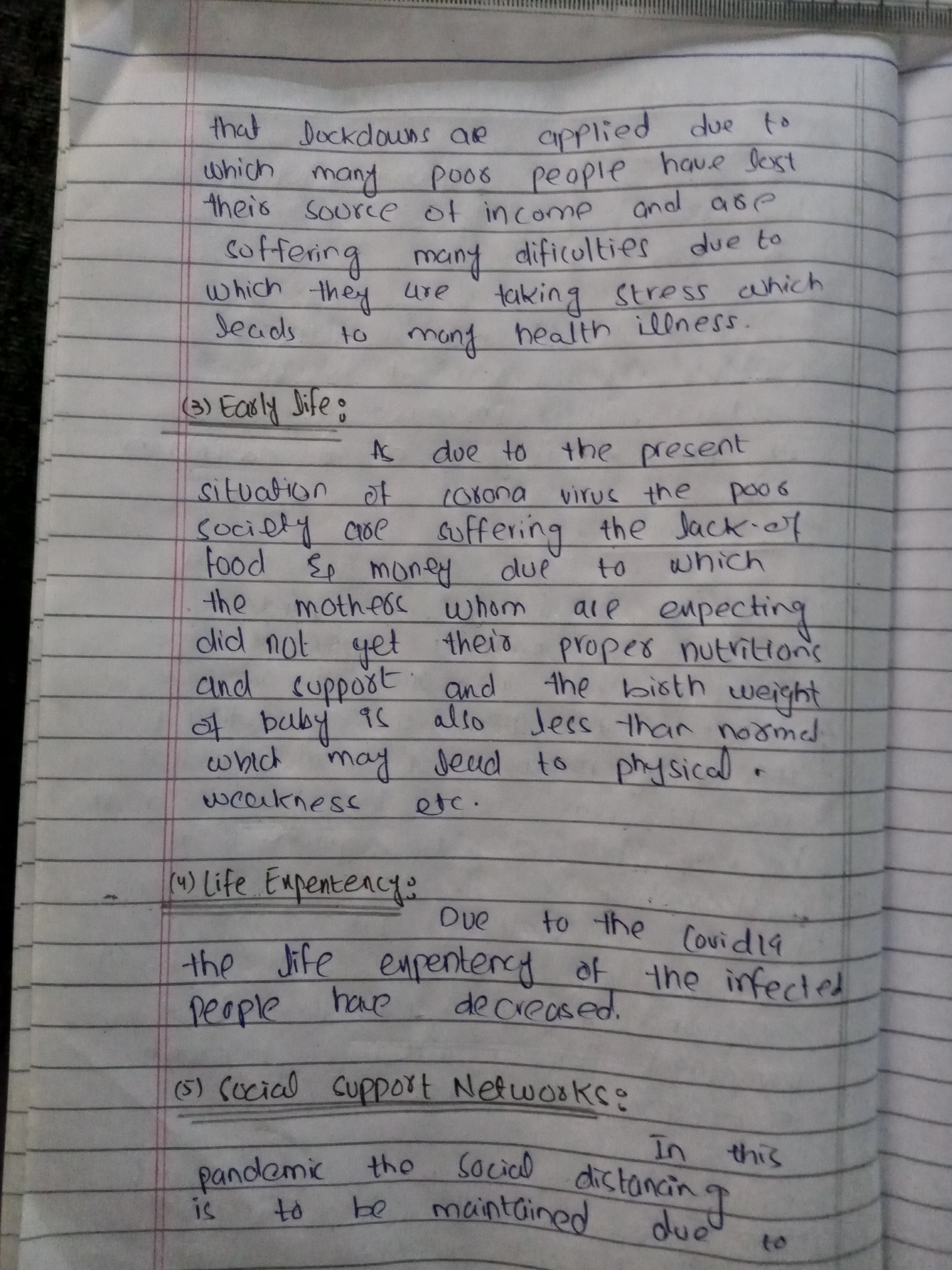 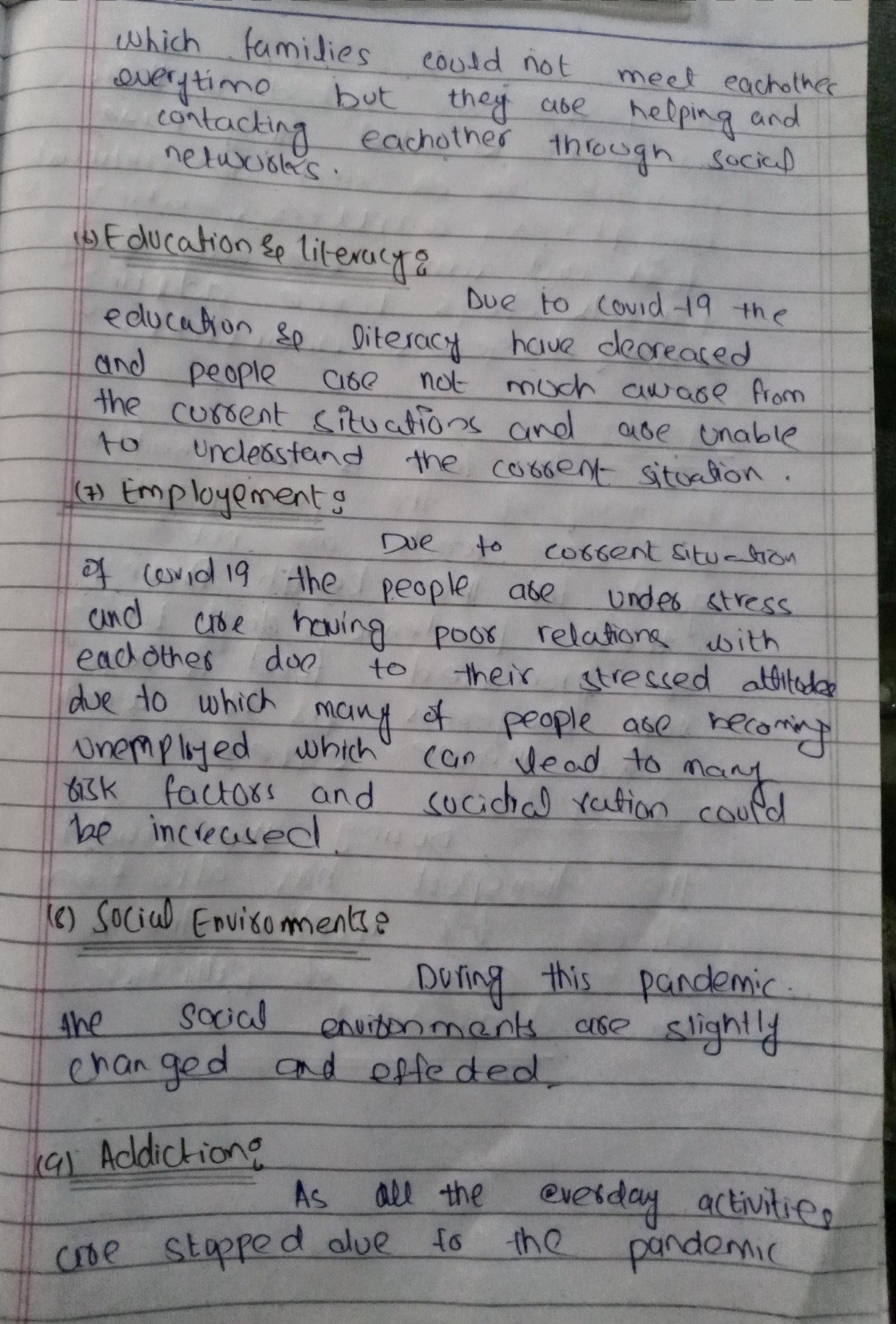 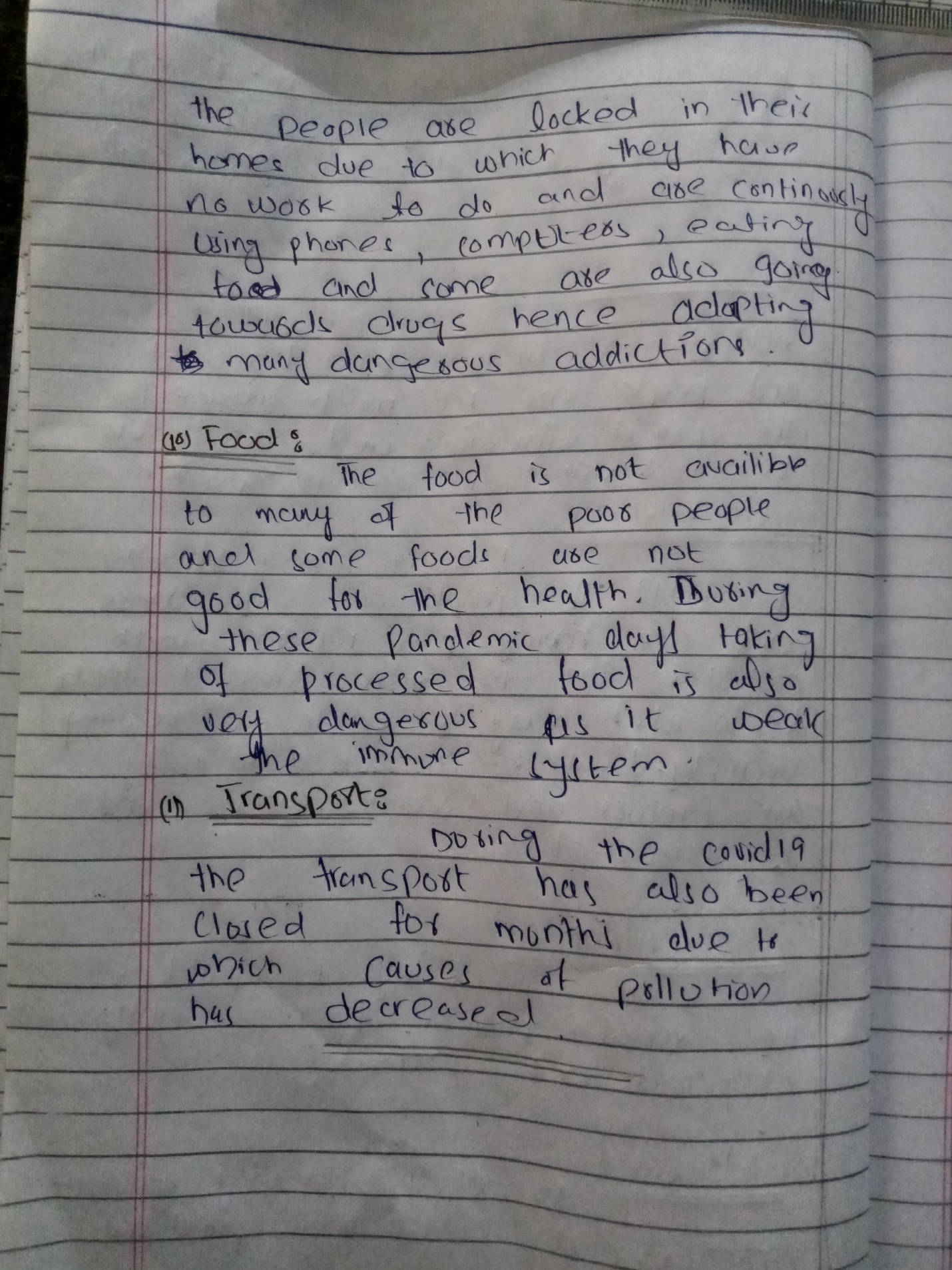 In your opinion, “SELF-MEDICATION” is a good practice or not? In both cases, justify your answer with proper explanation and examples. (15 marks)Answer: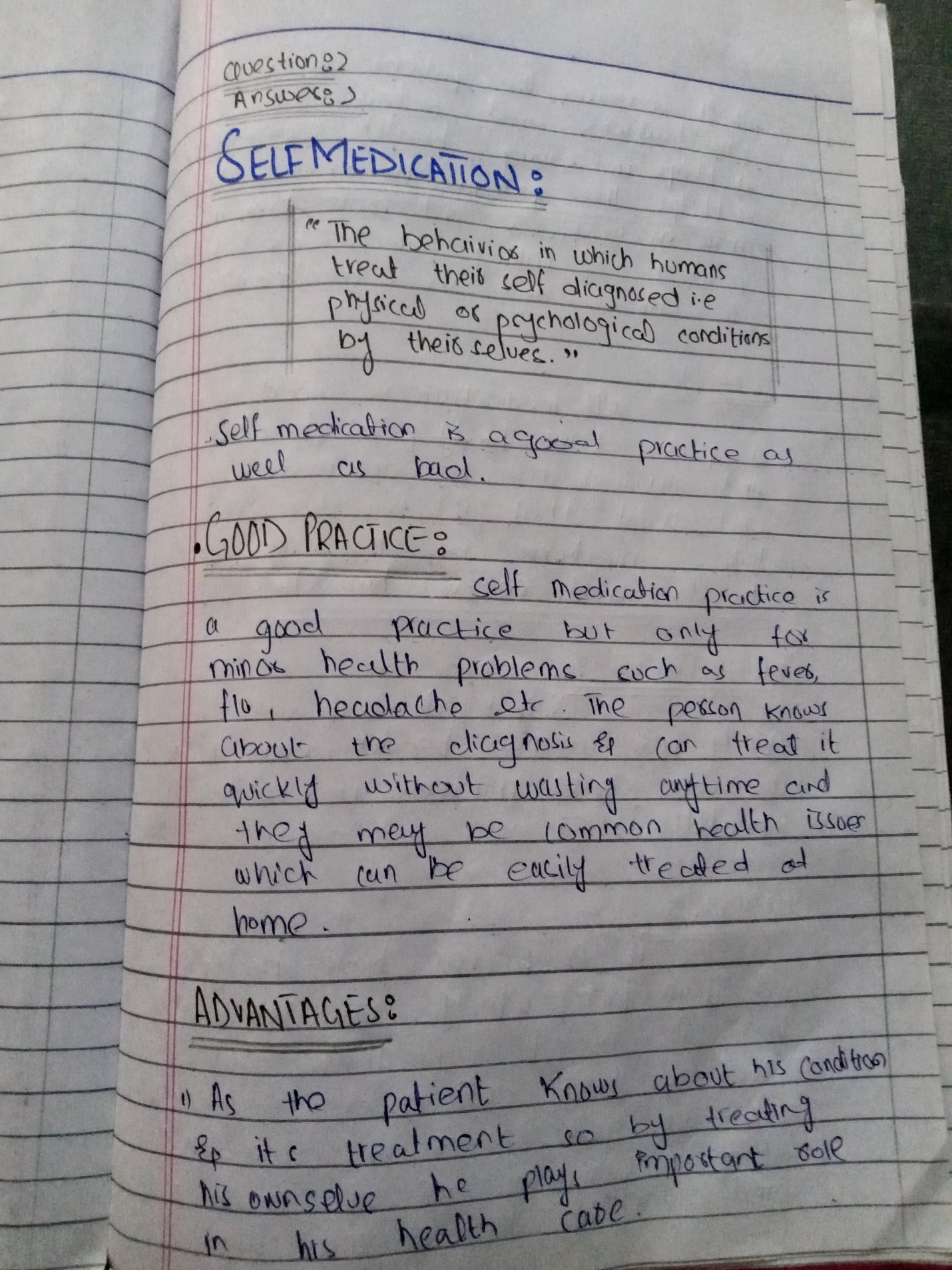 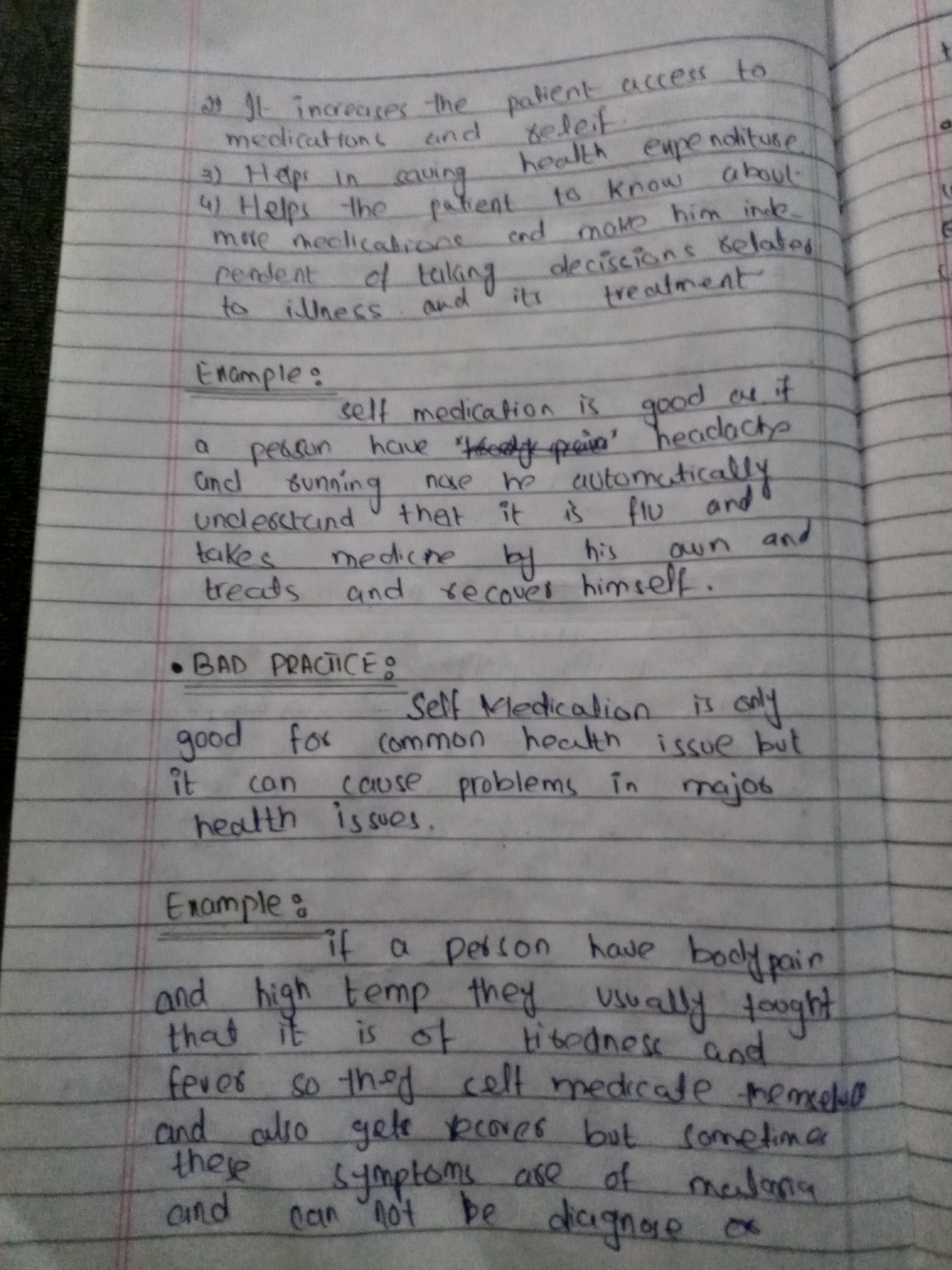 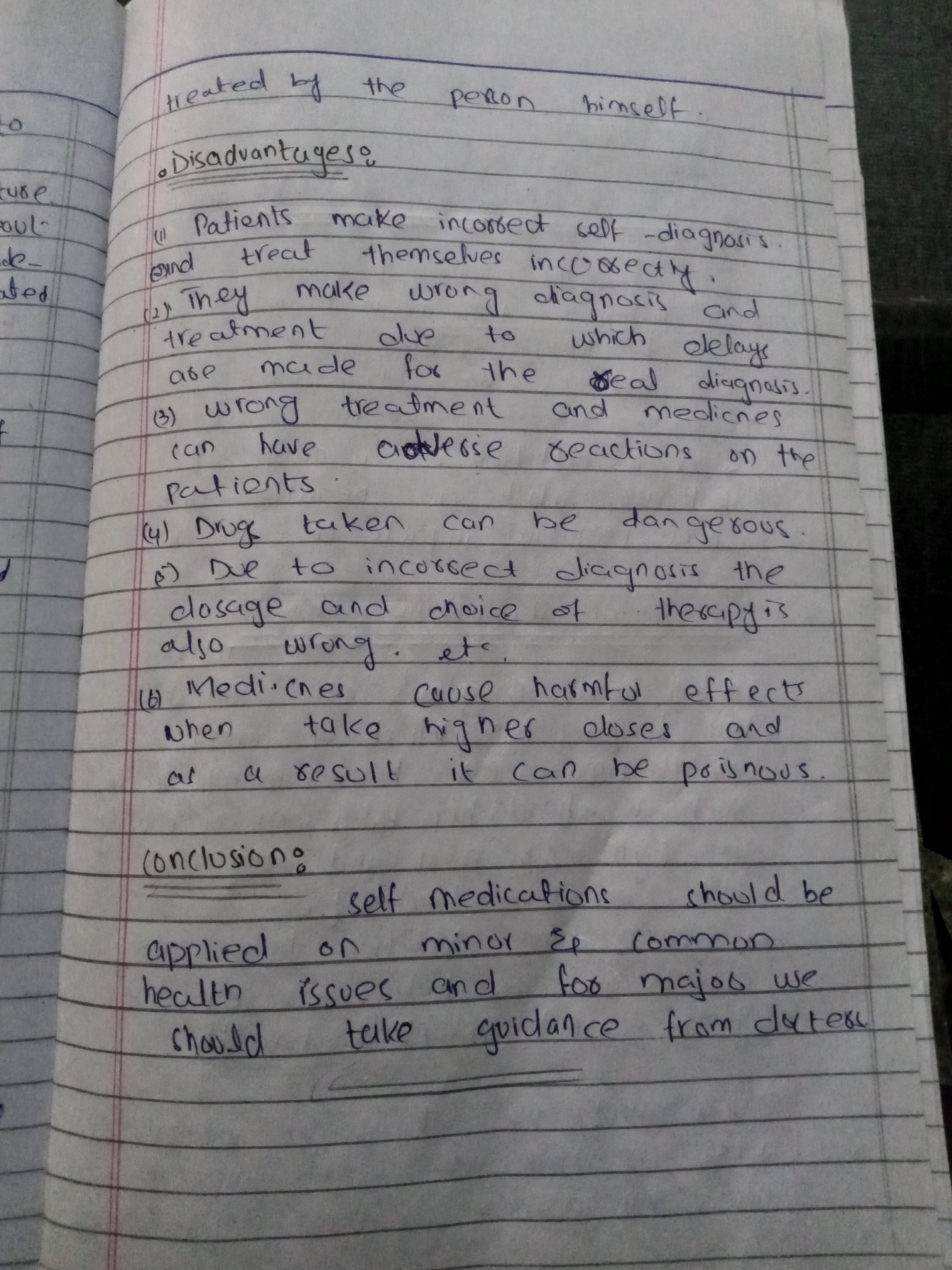 How “SCREEN TIME ADDICTION” affects our mental health? Explain in detail. (10 marks)Answer: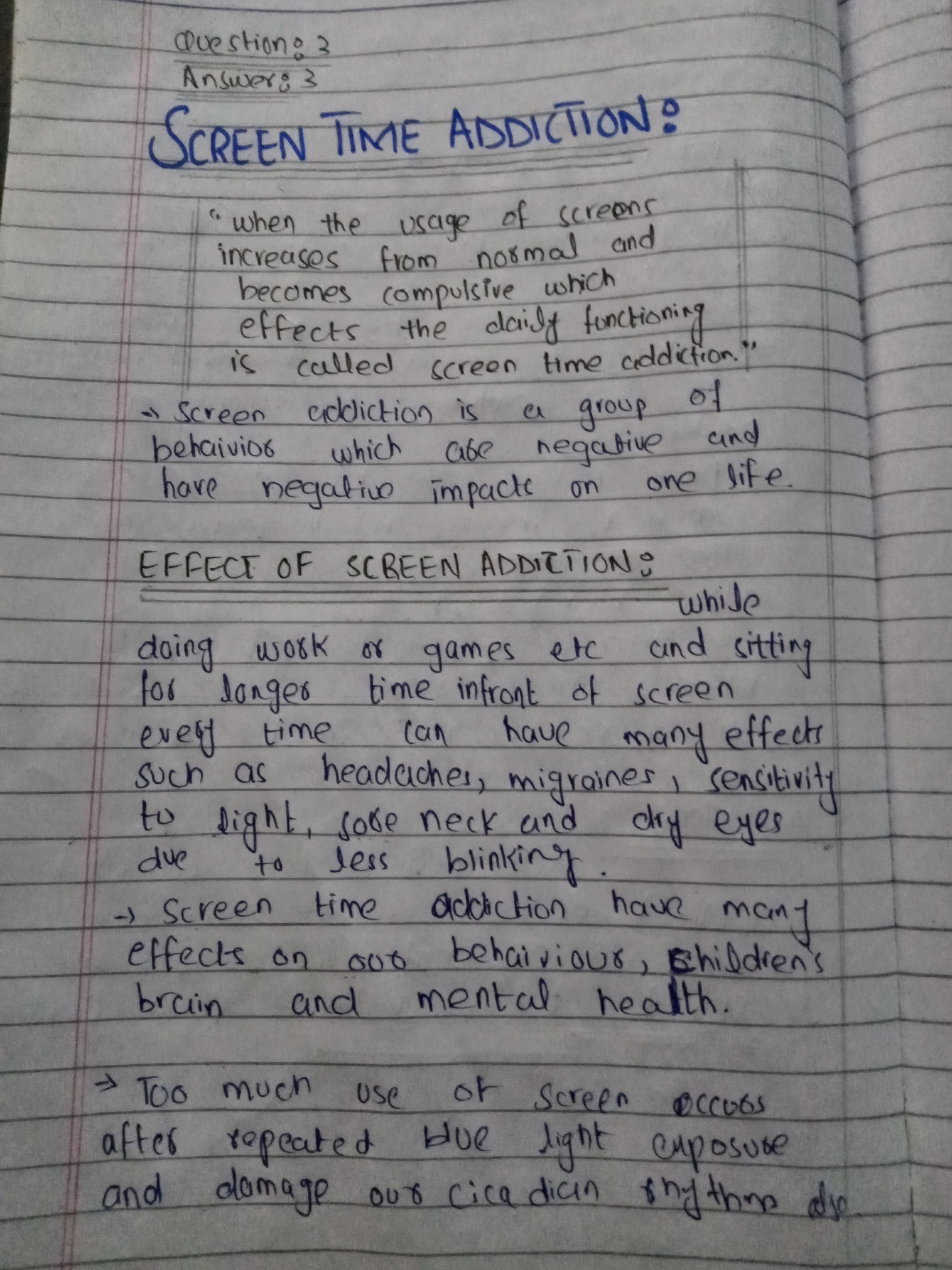 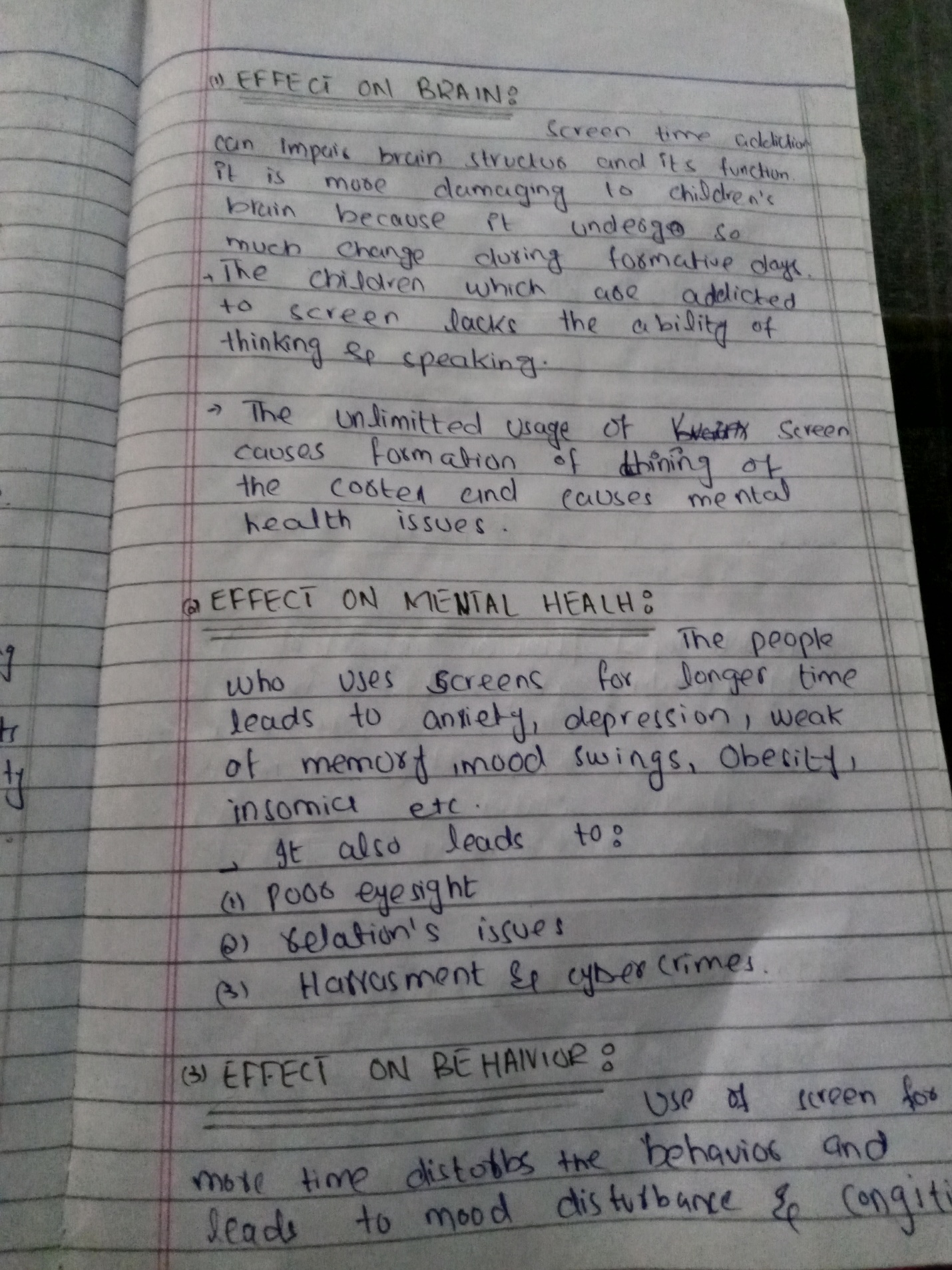 Describe the role of PHYSIOTHERAPIST in the management of patients? (10 marks)Answer: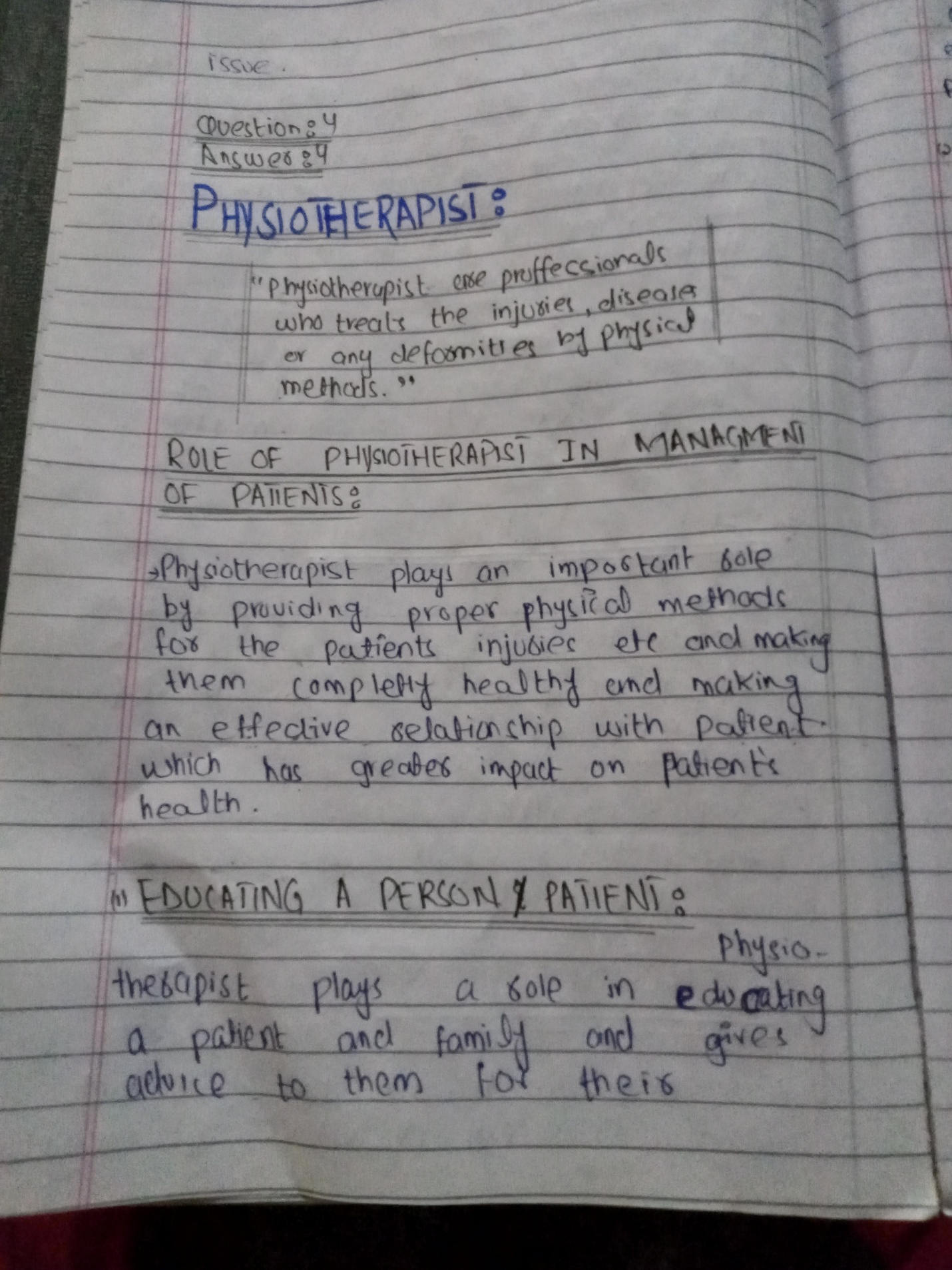 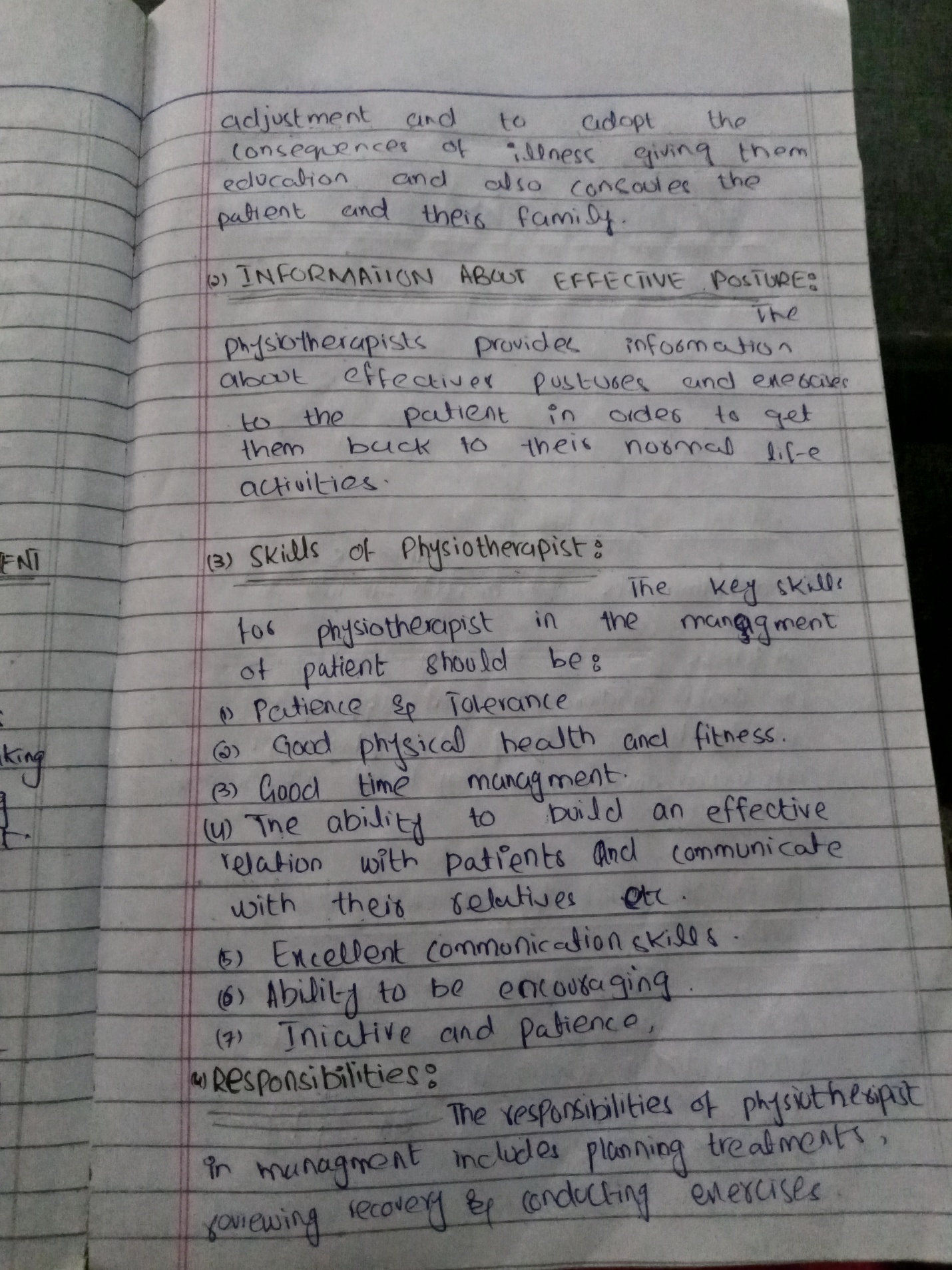 